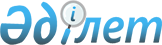 Об объявлении чрезвычайной ситуации местного масштаба техногенного характераРешение акима Абайского района города Шымкент от 1 сентября 2020 года № 3. Зарегистрировано Департаментом юстиции города Шымкент 1 сентября 2020 года № 121
      В соответствии со статьями 35, 37 Закона Республики Казахстан от 23 января 2001 года "О местном государственном управлении и самоуправлении в Республике Казахстан", статьи 48 Закона Республики Казахстан от 11 апреля 2014 года "О гражданской защите", постановлением Правительства Республики Казахстан от 2 июля 2014 года № 756 "Об установлении классификации чрезвычайных ситуаций природного и техногенного характера" и на основании протокола от 29 августа 2019 года № 9 заседания комиссии по предупреждению и ликвидации чрезвычайной ситуации города Шымкент, аким Абайского района города Шымкент РЕШИЛ:
      1. Объявить чрезвычайную ситуацию техногенного характера местного масштаба на территории Абайского района города Шымкент.
      2. Государственному учреждению "Аппарат акима Абайского района" в установленном законодательством Республики Казахстан порядке обеспечить:
      1) государственную регистрацию настоящего решения в Департаменте юстиции города Шымкент;
      2) в течение десяти календарных дней после государственной регистрации настоящего решения направление его копии в периодические печатные издания, распространяемых на территории города Шымкент для официального опубликования;
      3) размещение настоящего решения на интернет-ресурсе акимата города Шымкент после его официального опубликования.
      3. Контроль за исполнением настоящего решения возложить на заместителя акима Абайского района Н.Тилеш.
      4. Настоящее решение вводится в действие со дня его первого официального опубликования.
					© 2012. РГП на ПХВ «Институт законодательства и правовой информации Республики Казахстан» Министерства юстиции Республики Казахстан
				
      Аким Абайского района города Шымкент

Б. Парманов
